		UMOWA	Zawarta w dniu 00/00/2018 roku w Warszawie pomiędzy:Firmą „MOLTOM” z siedzibą w 95-060 Brzeziny, ul. Bohaterów Warszawy 8/12, NIP: 728-248-11-77, reprezentowaną przez właściciela, Łukasza Kulińskiego, zwanego w treści Umowy „Wykonawcą", a, zwanym w treści Umowy „Zamawiającym” o następującej treści:§ 1PRZEDMIOT UMOWY1. Zamawiający powierza wykonanie, a Wykonawca zobowiązuje się wykonać dzieło polegające na wykonaniu prac remontowo-wykończeniowych w lokalu mieszkalnym oznaczonym numerem znajdującym się przy ul. w Warszawie, zgodnie z kosztorysem, stanowiącym Załącznik nr 1 do Umowy, oraz zgodnie z projektem, stanowiącym Załącznik nr 2 do Umowy.§ 2TERMIN WYKONANIA UMOWYTermin rozpoczęcia prac zostaje ustalony na dzień    ,zaś zakończenia i wydania dzieła Zamawiającemu, strony ustaliły do dnia .§ 3WYNAGRODZENIEWykonawcy przysługuje wynagrodzenie za wykonanie dzieła w wysokości, zgodnie z Załącznikiem nr 1 do Umowy. (słownie – złote 00/100).Wynagrodzenie wypłacone zostanie gotówką, raz w tygodniu, za zakończone etapy prac, zgodnie z kosztorysem. § 4PRAWA I OBOWIĄZKI WYKONAWCYWykonawca zobowiązuje się wykonać pracę terminowo i zgodnie ze sztuką budowlaną z zachowaniem wszelkich zasad i obowiązujących norm.Wykonawca zobowiązuje się do usunięcia wszelkich nieczystości i odpadów powstałych podczas wykonywania robót objętych Umową.Wykonawca ma prawo powierzyć wykonanie dzieła innej osobie, jednakże jest on odpowiedzialny wobec Zamawiającego za jej działania, jak za własne.Wykonawca będzie zamawiał i odbierał materiały budowlane we własnym zakresie na koszt Zamawiającego, po uprzedniej konsultacji z Zamawiającym.Wykonawca zobowiązany jest przedstawić rozliczenie z otrzymanych materiałów, nie zużyte zaś zwrócić Zamawiającemu, w dniu wydania dzieła.§ 5PRAWA I OBOWIĄZKI ZAMAWIAJĄCEGOZamawiający zobowiązuje się do udostępnienia lokalu nieprzerwanie na cały okres prac wynikający z Umowy, oraz do zapewnienia nieodpłatnego dostępu do mediów tj. prąd, bieżąca woda, kanalizacja. Zamawiający wyraża zgodę na przeprowadzanie głośnych prac od godziny 06.00 rano do godziny 22.00 wieczorem.Zamawiający zobowiązuje się do wyznaczenia miejsca składowania odpadów, bądź pokrycia kosztów kontenera na gruz i śmieci.Dla wykonania dzieła Zamawiający zobowiązuje się pokryć koszt materiałów z zamówienia w sklepie budowlanym w terminie do dnia rozpoczęcia prac. Zamówienie wykona Wykonawca, po konsultacji z Zamawiającym.§ 6ODBIÓR PRACOdbiór nastąpi w miejscu wykonywania prac na podstawie protokołu przekazania.W przypadku pojawienia się w trakcie odbioru usterek, których naprawa zgodnie z Umową należy do obowiązków Wykonawcy, Zamawiający w protokole odbioru wyznaczy Wykonawcy termin na ich usunięcie.Termin na usunięcie wad w lokalu nie może być krótszy niż 14 dni od daty podpisania protokołu odbioru.Po usunięciu wszystkich wynikłych z przyczyn leżących po stronie Wykonawcy usterek, zgłoszonych w protokole odbioru, strony Umowy podpiszą protokół zatwierdzający wykonanie prac związanych z usunięciem usterek.§ 7GWARANCJAZamawiającemu przysługuje 24 miesięczna gwarancja na wykonane dzieło, od dnia ukończenia prac. Gwarancja nie obejmuje uszkodzeń mechanicznych, lub powstałych z winy użytkownika.W przypadku wystąpienia w dziele wad w trakcie trwania gwarancji, Zamawiający prześle Wykonawcy protokół reklamacyjny, a Wykonawca zobowiązany jest odpowiedzieć w ciągu 14 dni.Brak odpowiedzi w wyznaczonym terminie uważa się za uznanie tej reklamacji, z obowiązkiem załatwienia jej zgodnie z żądaniem Zamawiającego.W przypadku uznania reklamacji, Wykonawca jest zobowiązany do usunięcia wad w lokalu w terminie 30 dni, chyba, że Strony – biorąc pod uwagę możliwości techniczne ich usunięcia – ustalą inny termin.§ 9ZAŁĄCZNIKI DO UMOWYNastępujące dokumenty stanowią załączniki do Umowy:1) kosztorys – załącznik nr 1;2) projekt wykonawczy określający poszczególne elementy wykończenia lokalu – Załącznik nr 2;§ 10KORESPONDENCJAStrony ustalają adresy do korespondencji:Wykonawca: jak w komparycji oraz adres e-mail: lukaszkulinski@o2.plZamawiający: jak w komparycji oraz adres e-mail: § 11POSTANOWIENIA KOŃCOWEW przypadku zaistnienia sporów związanych z realizacją Umowy, Zamawiający i Wykonawca zobowiązują się dążyć do ich rozwiązania w drodze negocjacji.Wszelkie spory wynikające z niniejszej Umowy lub mające związek z niniejszą Umową będą rozstrzygnięte zgodnie z przepisami prawa polskiego przez sąd właściwy dla siedziby Wykonawcy.Wszelkie zmiany Umowy wymagają formy pisemnej pod rygorem nieważności.W zakresie nieuregulowanym niniejszą Umową mają zastosowanie przepisy Kodeksu Cywilnego.Umowa została sporządzona w dwóch jednobrzmiących egzemplarzach, po jednym dla każdej ze StronZamawiającyWykonawca………………………………………..………………………………………..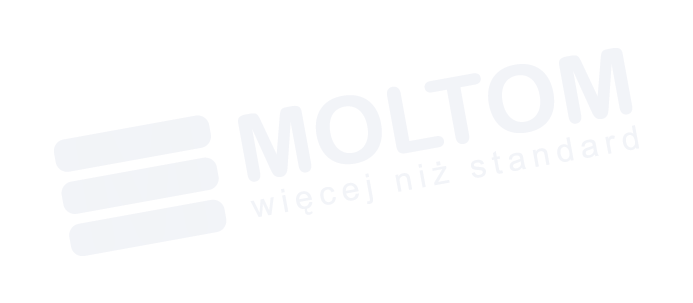 